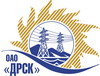 Открытое акционерное общество«Дальневосточная распределительная сетевая  компания»ПРОТОКОЛ ПЕРЕТОРЖКИПРЕДМЕТ ЗАКУПКИ: право заключения Договора на выполнение работ: Реконструкция ПС 110 кВ Сетевая (ОРУ-110 кВ) филиал "АЭС".Плановая стоимость: 18 031 663,00 руб. без НДСПРИСУТСТВОВАЛИ: два члена постоянно действующей Закупочной комиссии 2-го уровня. ВОПРОСЫ ЗАСЕДАНИЯ ЗАКУПОЧНОЙ КОМИССИИ:К процедуре переторжки было допущено 3 участника: ОАО "Гидроэлектромонтаж" г. Благовещенск, ООО ФСК "Энергосоюз" г. Благовещенск, ЗАО "ДЭТК" г. Хабаровск.В ходе проведения процедуры переторжки было получено 3 (три) предложения, конверты с которыми были размещены в электронном виде на Торговой площадке Системы www.b2b-energo.ru. Вскрытие конвертов было осуществлено в электронном сейфе организатора запроса предложений на Торговой площадке Системы www.b2b-energo.ru автоматически. Дата и время начала процедуры вскрытия конвертов с предложениями участников по переторжке: 16:00 29.01.2014г.Место проведения процедуры вскрытия конвертов с предложениями участников: Торговая площадка Системы www.b2b-energo.ruВ конвертах обнаружены предложения следующих участников запроса предложений:РЕШИЛИ:Утвердить протокол переторжки№  111-УТПиР-Пг. Благовещенск__29.01.2014 г.№п/пНаименование Участника закупки и его адрес Общая цена заявки до переторжки, руб. без НДСОбщая цена заявки после переторжки, руб. без НДСОАО "Гидроэлектромонтаж" (Россия, 675000, Амурская область, г. Благовещенск, ул. Пионерская, 204)16 617 862,96 15 795 410,09ООО ФСК "Энергосоюз" (675007 Амурской области г. Благовещенск ул. Нагорная ,20/2 а/я 18;)17 970 000,00 15 500 000,00ЗАО "ДЭТК" (Россия, г.Хабаровск, ул.Ангарская, 7,оф. 29)17 975 800,73 15 500 084,06Ответственный секретарьТехнический секретарь________________________________________________О.А. МоторинаК.В. Курганов